Body Disposition and Funeral Agent Authorization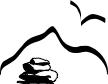 Washington State law grants me authority to determine the disposition of my body following death, and to appoint an agent to make funeral decisions on my behalf. My relatives and loved ones shall hon-or this authorization. By authority of RCW 68.50.160, I direct: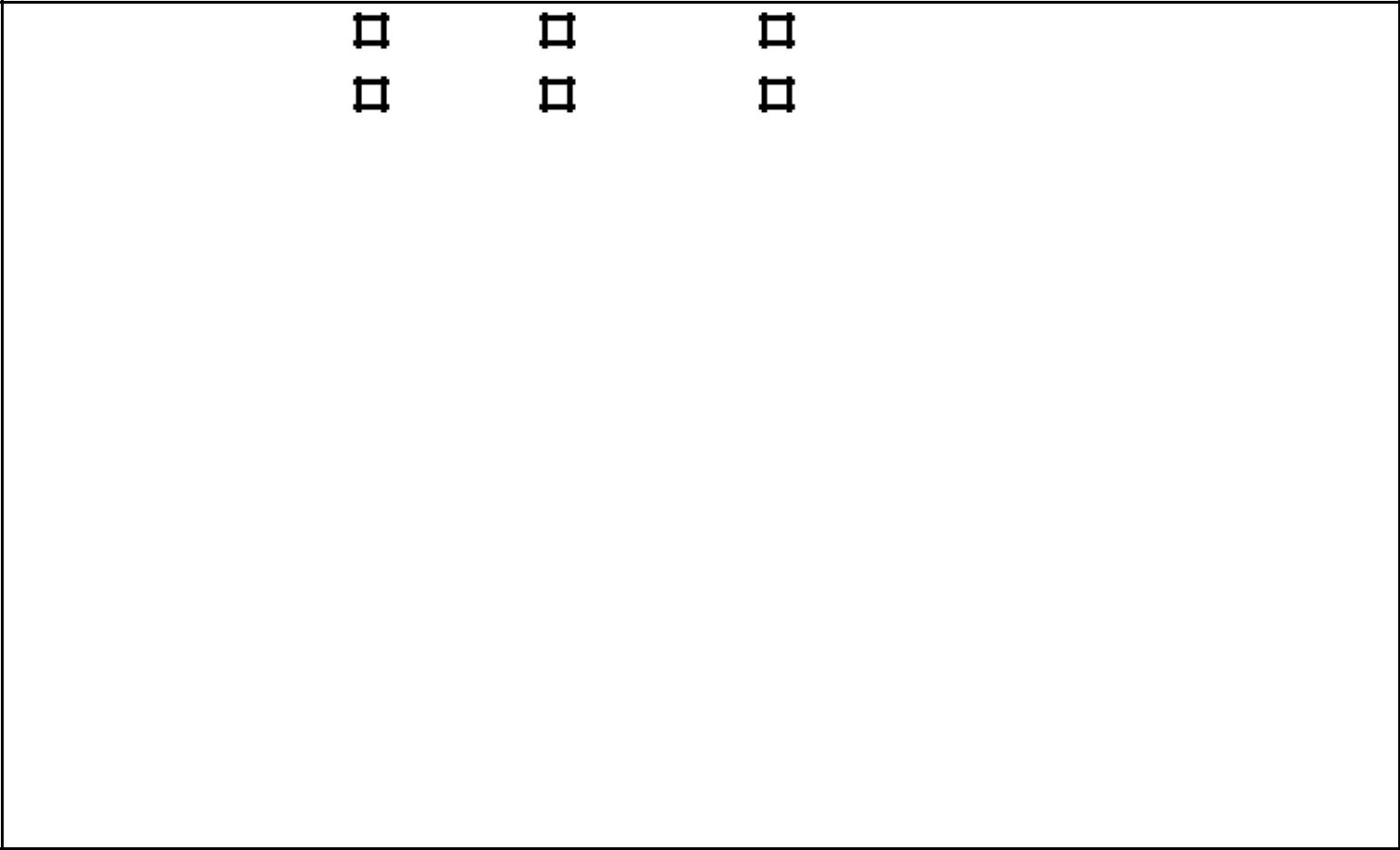 At: ___________________________________________________________________Funeral Agent Designation: Funeral, memorial or cemetery decisions shall be made substantially consistent with this document and any pre-paid arrangements, and my agent, in the order listed, for making these decisions, whether obituary, monument, reception services, memorialization and related issues shall be:Primary:	Name:	__________________________ Relationship:_____________________Address: __________________________ Phone:____________________________________________________If primary agent is unable or unwilling to act, or takes no action within 4 days of my death, then:Alternate:	Name:	__________________________ Relationship:_____________________Address: __________________________ Phone:____________________________________________________No funeral home, cemetery, crematory or personal representative shall be liable for arranging or un-dertaking the cremation of my body if done with reliance on this Disposition Authorization. My estate, heirs, legal and personal representative, at their sole expense, shall defend, hold harmless, and indemnify any such entities or individuals from any claim, liability, suit, cause of action, cost or expense resulting in any way from their reliance on or performance consistent with this Disposition Authorization.Washington State Law requires this form be signed and dated in the presence of a witness:Dated _____________________________________________________________________	_____________________________________Principal Signature	Witness Signature_____________________________________	_____________________________________Printed Name	Printed Name_____________________________________	_____________________________________Address	Address_____________________________________	_____________________________________City/State/Zip	City/State/ZipBe sure to make copies for yourself and loved ones.Name of crematorium / funeral home having original: _________________________________© 2016 Honor My Wishes	www.HonorMyWishes.org	BDFAA - 1My Body be:■ Buried■ Cremated■ Donated for Medical ScienceBody or Cremains be: ■ BuriedBody or Cremains be: ■ Buried■ Scattered■ Interred in a Mausoleum / Columbarium